ПРОТОКОЛ 5-2019заседаниеСовета по развитию предпринимательства при Лидском районном исполнительном комитетег.Лида, ул.Советская, 804.10.2019Повестка:Результаты проведенного исследования потенциала малого и среднего бизнеса Лидского района и приоритетные направления его развития в 2020 году.Присутствовали:Приглашенные согласно списку.Выступили: Ложечник Сергей Васильевич, Великин Анатолий Леонидович, Черныш Андрей, Пшепляско Леон Юзефович, Ясюкайтис Наталья Чеславовна, Ходор Александр Иванович, Янкович Сергей Климентьевич, Янковская Надежда Викторовна.Решили:информацию выступающих принять к сведениюПредседатель совета                        А.Л.Великин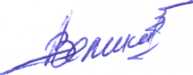 Секретарь 								Е.В.УсанинаВеликинАнатолий Леонидович-генеральный директор СООО «Бел-Пласт Интернэшнл», председатель  советаУсанинаЕлена Владимировна-начальник управления торговли и услуг Лидского райисполкома, секретарь советаЧлены совета:БрюховецкийАндрей Алексеевич-индивидуальный предпринимательБужинскийВладимир Казимирович-директор филиала № 413 ОАО «Сберегательный банк «Беларусбанк»ГордейчикОльга Александровна-ведущий специалист отдела обязательных видов страхования филиала «Белэксимгарант-Гродно»ГурчинАнна Михайловна-начальник управления экономики Лидского райисполкомаКононГеннадий Петрович-директор ООО «Адрес лета»МакарчукБожена Станиславовна-председатель Лидского районного объединения профсоюзовПшепляскоЛеон Юзефович-директор ЧТУП «ПреВит»ХодорАлександр Иванович-директор ЧУП по оказанию услуг «Мамрам»ЯнковичСергей Климентьевич-коммерческий директор общества с дополнительной ответственностью «Спутник-Сервис»Янковская Надежда Викторовна-директор ЧТУП «Лебовски»ЯсюкайтисНаталья Чеславовна–директор частного производственного унитарного предприятия «Евроварштат» 